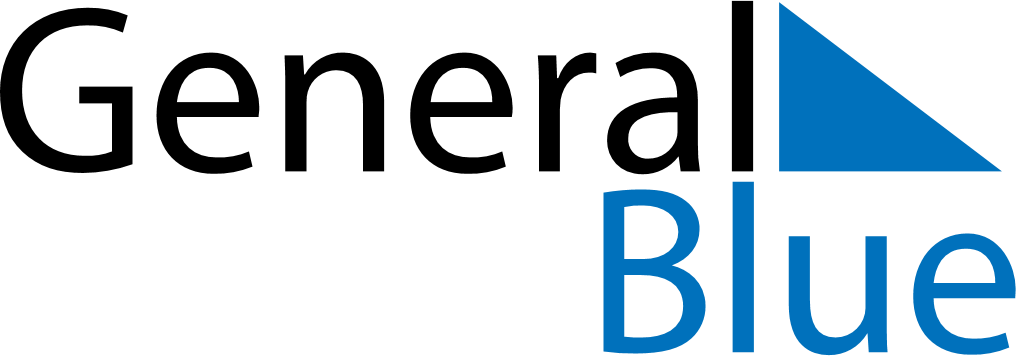 2027 – Q4Kenya  2027 – Q4Kenya  2027 – Q4Kenya  2027 – Q4Kenya  2027 – Q4Kenya  OctoberOctoberOctoberOctoberOctoberOctoberOctoberMONTUEWEDTHUFRISATSUN12345678910111213141516171819202122232425262728293031NovemberNovemberNovemberNovemberNovemberNovemberNovemberMONTUEWEDTHUFRISATSUN123456789101112131415161718192021222324252627282930DecemberDecemberDecemberDecemberDecemberDecemberDecemberMONTUEWEDTHUFRISATSUN12345678910111213141516171819202122232425262728293031Oct 10: Moi DayOct 11: Moi Day (substitute day)Oct 20: Mashujaa DayDec 12: Jamhuri DayDec 13: Jamhuri Day (substitute day)Dec 25: Christmas DayDec 26: Boxing DayDec 27: Boxing Day (substitute day)